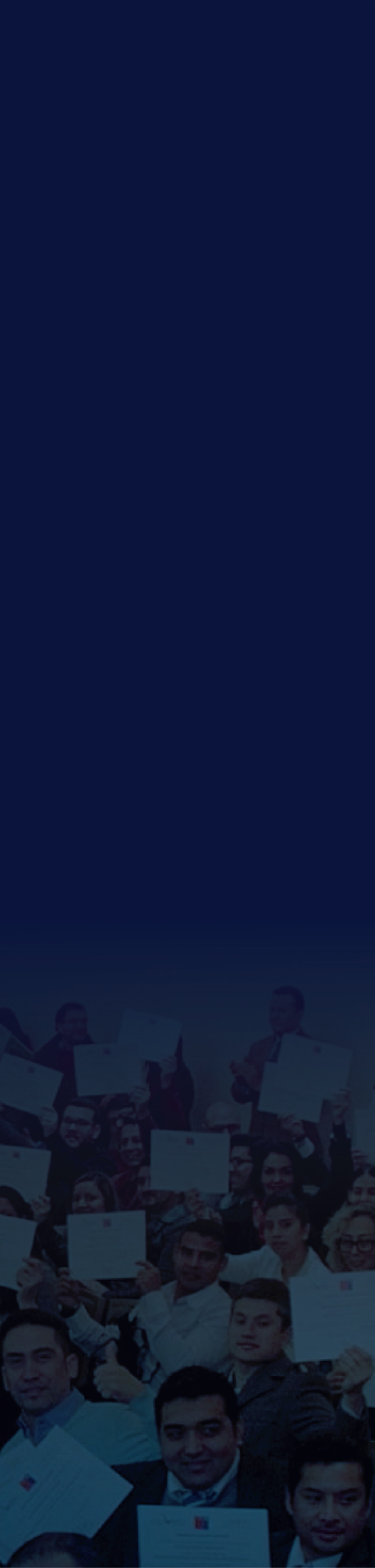 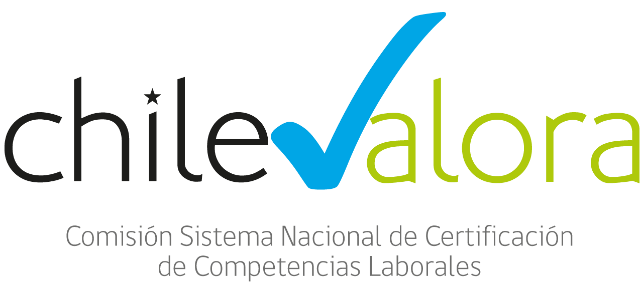 1. Presentación de la entidad proponenteComplete los datos generales de la entidad proponente.2. Objetivos de la organizaciónComplete la siguiente información respecto a los objetivos de su organización.3. Representatividad del proponenteSi es representante de los empleadores complete solo la sección 3.1 y luego pase a la sección 4.Si es representante de los trabajadores complete solo la sección 3.2 y luego pase a la sección 4.Si corresponde a una Entidad Pública salte esta sección y pase a la sección 4.3.1 Representantes de los empleadores3.2 Representantes de los trabajadores4. Antecedentes generales del anteproyectoComplete los datos generales del anteproyecto.Complete la siguiente información respecto a las variables económicas del proyecto.5. Fundamentación del anteproyectoMencione las necesidades del sector o subsector que hacen relevante o necesaria la ejecución de este proyecto de competencias laborales (en no más de 10 líneas).En proyectos de actualización de perfiles, indicar, además en rasgos generales, qué tipos de cambios han ocurrido en el sector desde el levantamiento del o los perfiles. Estos cambios pueden ser de tipo tecnológico, transformación en las tareas, regulaciones legales o condiciones de trabajo que han afectados las funciones descritas en el o los perfiles.Indique los resultados, aportes al sector y cantidad de personas que espera formar, evaluar y/o certificar con el desarrollo de este proyecto (en no más de 10 líneas).Referirse al aporte de la certificación al desarrollo de personas en el sector, subsector o área productiva.Estimación del potencial de cobertura del proyecto6.Características del anteproyecto6.1 Perfiles ocupacionales a levantarSi dentro del alcance del proyecto consideran el LEVANTAMIENTO DE PERFILES OCUPACIONALES, se debe incorporar el detalle en la tabla de la página siguiente para cada uno de los perfiles que propone levantar, indicando:Nombre del perfil. Descripción del perfil.N° de Trabajadores certificables (estimación potencial).Nivel de Calificación: utilice las siguientes categorías: Calificación baja, Calificación media baja, Calificación media, Calificación media alta y Calificación alta.La clasificación de niveles de calificación presentada a continuación no necesariamente es aplicable a todas las industrias, por ello si es necesario la organización postulante podrá adaptar estas categorías a la realidad de su industria. Por ejemplo, si considera que la calificación de un operador, en una función determinada no es de nivel medio sino medio alto, puede seleccionar esta última opción aun cuando la clasificación diga que corresponde al nivel medio. Estas variaciones deberán ser explicadas en la columna de observaciones. Calificación baja: Ayudantes, auxiliaresCalificación media baja: OperadoresCalificación media: Técnicos, Supervisores, capataces.Calificación media alta: funciones que requieren títulos Técnicos o Profesionales.Calificación alta: Gerentes, Directores, jefaturas superiores, o funciones que requieren títulos profesionales especializados.Alcance respecto a la industria (porcentaje de aplicabilidad del perfil respecto al total de empresas del sector/subsector).Número de potencial de personas certificables.Compromiso sectorial del número de personas certificadas a tres años.PERFILES OCUPACIONALES A LEVANTAR Fuente para el número de personas certificables: ___________________________________________________6.2 Perfiles ocupacionales a actualizarSi dentro del alcance del proyecto consideran la ACTUALIZACIÓN DE PERFILES OCUPACIONALES debe incorporar el detalle en la tabla de la página siguiente los perfiles que propone actualizar, indicando para cada uno:Código Perfil: Información disponible en el Registro Nacional de Unidades de Competencias Laborales, en adelante también, Catálogo de Competencias Laborales, de ChileValora en www.chilevalora.cl.Nombre del perfil: Información disponible en el Catálogo de Competencias Laborales de ChileValora en www.chilevalora.cl.Ámbitos en los que se han presentado cambios en el sector o subsector que puedan justificar la necesidad de actualizar el perfil marcando con sí o no en cada elemento.Si el perfil tiene un plan formativo asociado.Observaciones (cualquier otro dato relevante respecto al perfil).Número de potencial de personas certificables.Compromiso sectorial del número de personas certificadas a tres años.PERFILES OCUPACIONALES A ACTUALIZARFuente para el número de personas certificables: _______________________________________________6.3 Adquisición de perfiles ocupacionalesSi dentro del alcance del proyecto consideran la ADQUISICIÓN DE PERFILES OCUPACIONALES, se debe incorporar un el detalle a continuación los perfiles que propone adquirir, indicando para cada uno:Código perfil (ya sea el del Catálogo de Competencias Laborales de ChileValora o de otro catálogo).Nombre del perfil (ya sea el del Catálogo de Competencias Laborales de ChileValora o de otro catálogo).Si el perfil tiene un plan formativo asociado.Observaciones (cualquier otro dato relevante respecto al perfil).PERFILES OCUPACIONALES A ADQUIRIR7. Viabilidad de certificación de los perfilesIndique los plazos en que espera que los perfiles y/o planes formativos sean integrados en la oferta de certificación de competencias laborales y de capacitación, respectivamente. Especifique plazos y recursos:Señale un plan de acción para desplegar la certificación de competencias laborales hacia los actores del mercado laboral del sector o subsector productivo:Señale la estrategia a seguir en la implementación del plan de difusión de las rutas formativo-laborales que serán diseñadas en el marco del proyecto y/o las existentes para el sector o subsector.8. Organismo Sectorial de Competencias Laborales (OSCL)Complete la información respecto al Organismo Sectorial de Competencias Laborales.8.1 Conformación del OSCLIndique si el proyecto considera mantener la actual estructura de un OSCL ya conformado en el sector o subsector, incorporar otros actores al OSCL o crear uno nuevo en el caso en que no exista (seleccione solo una opción):8.2 Integrantes del Organismo SectorialComplete la tabla de integrantes propuestos para el OSCL. Indicando por actor (empleadores, trabajadores, administración central del Estado y Otros):Organización (nombre de la organización propuesta para ser parte del OSCL, indicando nombre completo y nombre de fantasía, en caso de poseerlo).Nombre representante (de la organización propuesta).Cargo (del representante).Antigüedad del representante (solo para proyectos con OSCL conformado previamente).N° de asociados / trabajadores (si es representante de los empleadores, indique el número de socios u organizaciones representadas por la organización. Si es representante de los trabajadores, indique el número de organizaciones de trabajadores que representa).N° de trabajadores (si es representante de los empleadores, indique el número de personas que trabajan en las organizaciones asociadas. Si es representante de los trabajadores, indique el número de trabajadores representadas por la organización propuesta).Observaciones: otra información que pueda ser relevante.INTEGRANTES DEL ORGANISMO SECTORIAL9. Otras observacionesIncorpore cualquier otra información que no haya sido incluida en las secciones anteriores que considere que pueda ser relevante para fundamentar la necesidad o relevancia del anteproyecto presentado._________________________________________Nombre y firma del (o los) representante(s) legal(s) del proponente10. Validación anteproyecto por parte del OSCLPara aquellos proyectos postulados en sectores o subsectores donde ya existe OSCL conformado en el marco del Sistema Nacional de Certificación de Competencias Laborales – ChileValora.Por medio de las firmas consignadas más abajo, los miembros del Organismo Sectorial aprueban en su totalidad el presente anteproyecto para ser presentado al Directorio de ChileValora.Entidad proponenteNombre o Razón socialRUT Dirección RegiónResponsable de la entidad proponenteCargo Teléfono responsableE-mail responsableSector productivoSubsector productivoÁrea productiva.Si procede.Tipo de organizaciónTipo de organizaciónTipo de organizaciónOtra, ¿Cuál?Objetivos de la organización (en no más de 10 líneas)		Documento de formalización de la organizaciónDocumento de formalización de la organizaciónDocumento de formalización de la organizaciónOtra, ¿Cuál?Identificación de representantes legalesIdentificación de representantes legalesIdentificación de representantes legalesIdentificación de representantes legalesIdentificación de representantes legalesIdentificación de representantes legalesNombre CompletoRUTDirecciónRegiónTeléfonoEmailIndique la cantidad de empresas asociadas a su organización.GrandesIndique la cantidad de empresas asociadas a su organización.MedianasIndique la cantidad de empresas asociadas a su organización.Pequeñas y microIndique el porcentaje estimado de representación de su organización respecto al sector o subsector.%%Indique la cantidad de organizaciones asociadas.Indique el N° de trabajadores que son representados por sus asociados.Indique el porcentaje estimado de representación de su organización respecto a los trabajadores del sector o subsector.%AcciónSí/NoCantidadObjetivo del anteproyectoLevantar perfiles ocupacionalesObjetivo del anteproyectoActualizar perfiles ocupacionales¿El anteproyecto contempla además la adquisición de Perfiles de Competencias desde otros catálogos?¿El anteproyecto contempla además la adquisición de Perfiles de Competencias desde otros catálogos?Costo total del proyecto ($)$ $ Monto solicitado a ChileValora ($)$ $ Monto aportado por el proponente ($)$ $ Porcentaje de aporte del proponente en relación al total (%)% % Regiones en las que se realizará el trabajo en terrenoRegión de Arica y ParinacotaRegiones en las que se realizará el trabajo en terrenoRegión de TarapacáRegiones en las que se realizará el trabajo en terrenoRegión de AntofagastaRegiones en las que se realizará el trabajo en terrenoRegión de AtacamaRegiones en las que se realizará el trabajo en terrenoRegión de CoquimboRegiones en las que se realizará el trabajo en terrenoRegión de ValparaísoRegiones en las que se realizará el trabajo en terrenoRegión MetropolitanaRegiones en las que se realizará el trabajo en terrenoRegión del Libertador Bernardo O’HigginsRegiones en las que se realizará el trabajo en terrenoRegión del MauleRegiones en las que se realizará el trabajo en terrenoRegión de ÑubleRegiones en las que se realizará el trabajo en terrenoRegión del BiobíoRegiones en las que se realizará el trabajo en terrenoRegión de la AraucaníaRegiones en las que se realizará el trabajo en terrenoRegión de los RíosRegiones en las que se realizará el trabajo en terrenoRegión de los LagosRegiones en las que se realizará el trabajo en terrenoRegión de AysénRegiones en las que se realizará el trabajo en terrenoRegión de Magallanes y la Antártica ChilenaPoblación potencial certificablePerfilPotencial certificablePoblación potencial certificablePoblación potencial certificablePoblación potencial certificableNombre del perfilDescripción del perfilNivel de CalificaciónAlcance respecto a la industriaN° de Trabajadores certificablesCompromiso de personas a certificar en tres añosObservacionesCódigo perfilNombre del perfilIndique los ámbitos en los que se han presentado cambios en el sector o subsector que puedan justificar la necesidad de actualizar el perfilIndique los ámbitos en los que se han presentado cambios en el sector o subsector que puedan justificar la necesidad de actualizar el perfilIndique los ámbitos en los que se han presentado cambios en el sector o subsector que puedan justificar la necesidad de actualizar el perfilIndique los ámbitos en los que se han presentado cambios en el sector o subsector que puedan justificar la necesidad de actualizar el perfilTiene Plan FormativoN° potencial de personas certificables en el perfilCompromiso de personas a certificar en tres añosObservacionesCódigo perfilNombre del perfilCambios TecnológicosCambios de FuncionesCambios en el contexto de desempeñoCambios Regulatorios y/o legalesTiene Plan FormativoN° potencial de personas certificables en el perfilCompromiso de personas a certificar en tres añosObservacionesSí      NoSí      NoSí      NoSí      NoSí      NoSí      NoSí      NoSí      NoSí      NoSí      NoSí      NoSí      NoSí      NoSí      NoSí      NoSí      NoSí      NoSí      NoSí      NoSí      NoSí      NoSí      NoSí      NoSí      NoSí      NoSí      NoSí      NoSí      NoSí      NoSí      NoSí      NoSí      NoSí      NoSí      NoSí      NoTotalesTotalesTotalesTotalesTotalesTotalesTotalesCódigo PerfilNombre del perfilAño en que fue levantadoN° de UCLTiene Plan Formativo AsociadoObservacionesSí      NoSí      NoSí      NoSí      NoSí      NoSí      NoSí      NoSí      NoPlazoAcciónResultado esperado¿Existe un organismo sectorial de competencias laborales asociado a este proyecto?Si (si la respuesta es sí, continúe en el punto 8.1)¿Existe un organismo sectorial de competencias laborales asociado a este proyecto?No (si la respuesta es no, pase al punto 8.2)Mantener actual estructura del OSCLMantener actual estructura del OSCLModificar la estructura del OSCL conformado para mejorar la representatividad (En el caso de optar por esta opción, indicar la justificación).Nombre OrganizaciónNombre RepresentanteCargoAntigüedad del representanteNúmero de asociadosNúmero de trabajadoresObservacionesEmpleadoresEmpleadoresEmpleadoresEmpleadoresEmpleadoresTrabajadoresTrabajadoresTrabajadoresTrabajadoresTrabajadoresAdministración central del EstadoAdministración central del EstadoAdministración central del EstadoOtros (educación, ONG…)Otros (educación, ONG…)Otros (educación, ONG…)OrganizaciónNombreCargoFirmaRepresentantes EmpleadoresRepresentantes EmpleadoresRepresentantes EmpleadoresRepresentantes TrabajadoresRepresentantes TrabajadoresRepresentantes TrabajadoresRepresentantes Sector PúblicoRepresentantes Sector PúblicoRepresentantes Sector PúblicoOtros Representantes (agregar solo si corresponde)Otros Representantes (agregar solo si corresponde)Otros Representantes (agregar solo si corresponde)